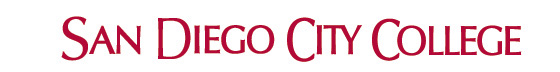 PROGRAM REVIEW COMPREHENSIVE PLANNING TEMPLATE FOR DOCUMENTING DIALOGUEThis template should be completed and uploaded to Taskstream as an attachment to the Program Review Comprehensive Plan. Refer to the City College Program Review Handbook for more detailed instructions and guidance.Review Program Outcomes and Mission/Purpose statement for currency and completeness. Record any changes made. If changes to Outcomes are proposed for an instructional program, the college catalog must also be updated to align.Review available data on Program Outcomes and identify up to three goals for inclusion in your Comprehensive Plan. Where do you want your program to be in the next three years? How will progress be measured?PROGRAM NAME:REVIEW OF MISSION AND OUTCOMESDATE:PARTICIPANTS: RATIONALE AND DISCUSSION SUMMARY:CHANGES MADE:REVIEW OF PRIOR YEAR RESULTS AND DEVELOPMENT OF GOALSDATE:PARTICIPANTS:RATIONALE AND DISCUSSION SUMMARY:IDENTIFIED GOALS: